Part One – Register of Approved Applications Part Two – Register of Unsuccessful ApplicationsIndex of all applicationsRef NoAddressDate Entered on RegisterDate Register Entry Expires
(18 months from date on register)Notification of
disposal received
(date)End of interim moratorium period
(6 weeks from Notification of
disposal date)Full Moratorium Triggered
(No/Yes – Date)Protected Period
(6 months from Notification of
disposal date)CA2Land known as Market Place bounded by Stamford Street, Market Street and Chapel Street - Formerly the Mossley Market ground and now used as an informal car park.10.09.201410.03.201612.09.201626.10.2014Yes24.04.2015CA3The Chapel House Public House Stockport Road Denton03.10.201603.04.2018CA4The Gun Inn Public House Market Street Hollingworth03.10.201603.04.2018Ref NoAddressDate of ApplicationReason for RefusalDate Register Entry Expires NilReference NumberPropertyCommentCA1land at the corner of Hulme Road and Windsor Road, Denton comprising of the former Denton West End LibraryProperty listed 17/02/2012. Notice of disposal received 17/02/2012 and notice to be treated as a bidder received. Property disposed to Community Interest Group on 28/06/2013 and removed from list under regulation 2(b) of the Assets of Community Value (England)
Regulations 2012.CA2Land known as Market Place bounded by Stamford Street, Market Street - Formerly the Mossley Market Ground and now used as an informal car park.Property listed 10/09/2014. Notice of disposal received 12/10/2012.
Executive Decision Notice (0.61MB)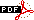 CA3The Chapel House Public House Stockport Road DentonProperty listed 03/10/2016.CA4The Gun Inn Public House Market Street HollingworthProperty listed 03/10/2016.